世界知识产权组织
第二届知识产权与发展问题南南合作年会世界知识产权组织(WIPO)主办2013年11月22日，日内瓦日程安排WIPO国际局编拟2013年11月22日，星期五会议将由吉布提共和国常驻日内瓦联合国办事处及其他国际组织代表团常驻代表、发展与知识产权委员会(CDIP)第十二届会议主席Mohamed Siad Doualeh大使先生阁下主持。9.30 –  10.00	注　册10.00 – 10.30	开幕式	欢迎辞：	杰弗里·奥尼亚马先生，世界知识产权组织(WIPO)发展部门副总干事，日内瓦10.30 – 10.45	茶　歇10.45 – 11.45	主题1：	介绍第二届专利、商标、地理标志、工业品外观设计和执法问题南南合作区域间会议的报告	发言人：	Alejandro Roca Campaña先生，WIPO全球基础设施部门信息和知识获取司高级司长		Mohamed Gad先生，外交部部长办公室参赞，开罗11.45 – 13.00	主题2：	小组讨论：对第二届专利、商标、地理标志、工业品外观设计和执法问题南南合作区域间会议的评估	主持人：	Alejandro Roca Campaña先生	参加人：	Sovicheat Penn先生，商务部国内贸易总司副司长，国家知识产权委员会秘书处成员，金边		María de los Angeles Sánchez Torres女士，科技和环境部古巴工业产权局局长，哈瓦那		Mohamed Gad先生		Hebert Tassano Velaochaga先生，国家维护竞争和知识产权局(INDECOPI)委员会主席，利马13.00 – 15.00	午　餐15.00 – 15.45	主题3：	“关于加强发展中国家和最不发达国家之间知识产权与发展问题南南合作的发展议程项目”实施进展报告	发言人：	Alejandro Roca Campaña先生		Bajoe Wibowo先生，WIPO发展部门非洲与特别项目部特别项目司项目经理		Nathalie Montillot女士，WIPO全球基础设施部门全球基础设施部门信息和知识获取司助理项目干事15.45 – 16.00	茶　歇16.00 – 17.30	主题4：	前进方向。一般性讨论17.30 – 18.00	闭　幕[文件完]CC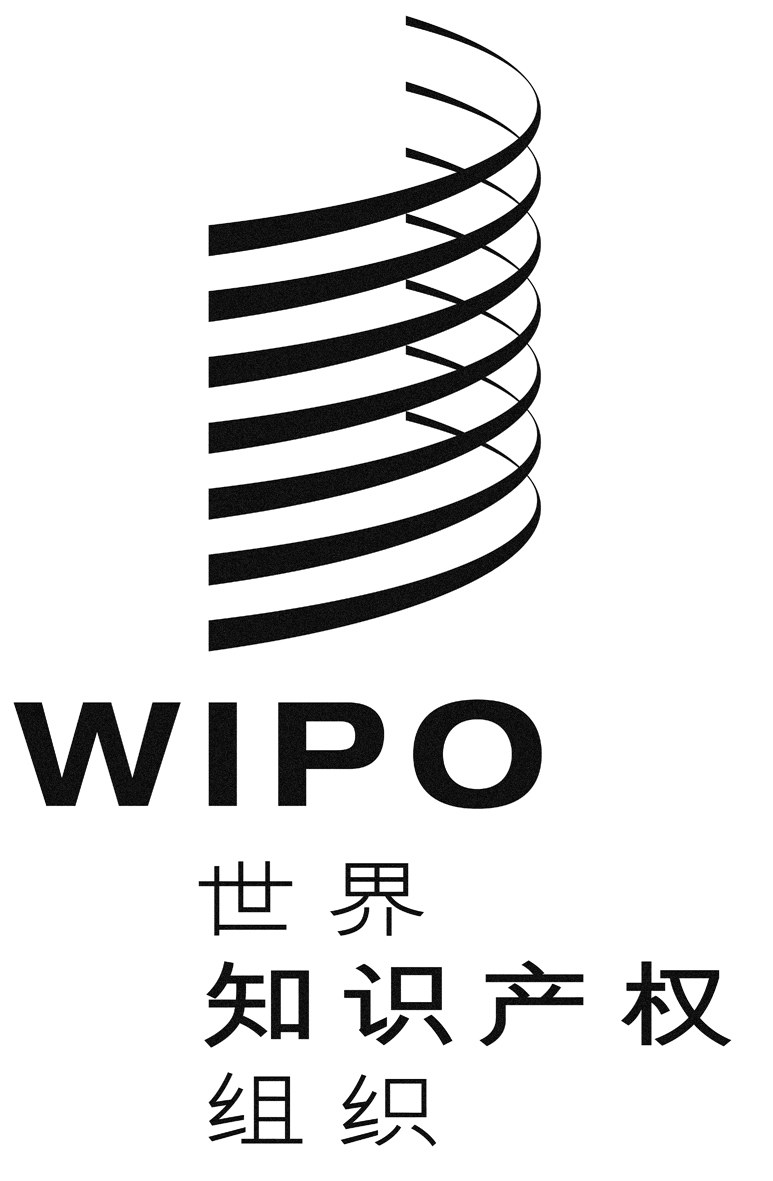 会　议会　议WIPO/SSC/GE/13/1WIPO/SSC/GE/13/1原文：英文原文：英文日期：2013年11月19日日期：2013年11月19日